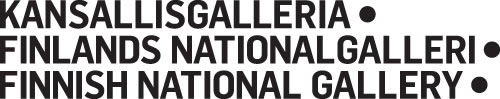 OikeusministeriöPL 2500023 ValtioneuvostoViite:	Opetus- ja kulttuuriministeriön lausunto Tatti-työryhmän esitykseen, OKM/189/050/2017, 	4.10.2017. 	Opetus- ja kulttuuriministeriön kirje oikeusministeriölle 17.01.2018.Asia:	Kulttuuriperintöaineistojen saattaminen käytettäviksiKansallisgalleria yhtyy opetus- ja kulttuuriministeriön viitekohdassa mainittuun lausuntoon Tatti-työryhmän esityksestä ja tukee vahvasti opetus- ja kulttuuriministeriön kirjeessään oikeusministeriölle 17.01.2018 esittämiä näkemyksiä kulttuuriperintöaineistojen saavutettavuuden turvaamisesta. Kansallisgallerian kokoelma on kuvataidetta ja sen ilmiöitä tallentava kokonaisuus, joka muodostuu taideteoksista (noin 40 000), arkistoaineistoista ja esineistä. Kokoelma on Suomen valtion omaisuutta ja sen ylläpidon periaatteista on säädetty Kansallisgalleriasta annetussa laissa (889/2013) sekä valtioneuvoston asetuksessa Kansallisgalleriasta. Kokoelma on korvaamaton osa kansallista kulttuuriperintöä, ja sen kolmen eri museon – Sinebrychoffin taidemuseon, Ateneumin taidemuseon ja Nykytaiteen museo Kiasman – toiminnan perusta. Laaja arkistokokoelma sisältää muun muassa noin 600 000 kuvaa valokuvina ja muilla formaateilla, noin 330 hyllymetriä asiakirja-aineistoja ja noin 2000 audiovisuaalisen arkiston tallennetta. Itse kokoelma-aineisto ja kokoelmia koskeva metadata sisältävät valtavan määrän henkilötietoja, jotka ovat välttämättömiä kokoelmahallinnan ja kuvataidetta koskevan tutkimuksen ja tiedontuotannon osana.Kulttuuriperinnön ja niiden saavutettavuuden merkitys on vahvistunut Euroopassa lukuisten EU:n ja sen jäsenmaiden hankkeissa. Niiden lähtökohtana on lisätä kulttuuriaineistojen käytettävyyttä tieteen, tutkimuksen, talouden ja sananvapauden edistämiseksi. Suomessa opetus- ja kulttuuriministeriö on viime vuosien aikana käynnistänyt useita hankkeita näiden tavoitteiden edistämiseksi. Mainittakoon näistä esimerkiksi Avoimen tieteen ja tutkimuksen hanke sekä Finna-tietokanta joka yhdistää kirjastojen, arkistojen ja museoiden tuottamia tietosisältöjä tutkimuksen ja kansalaisten käyttöön. Tietosisältöjen tehokas käytettävyys edellyttää kuitenkin aineistojen ja niiden kuvailu- ja luettelointitietojen saavutettavuutta kulttuuriperintölaitoksissa ja niiden verkkopalveluissa.Museovirasto on 25.01.2018 päivätyllä kirjeellään lähestynyt oikeusministeriötä ja korostanut, että kulttuuriperintöaineistojen käytettäväksi saattamisen kannalta on tärkeää, että aineistoa voidaan käsitellä ja tuoda yleisön saataville myös siltä osin, kun ne sisältävät henkilötietoja. Museovirasto toteaa, että muutoin julkaisematta jäisi merkittävä osa sellaista kulttuurihistoriallisesti arvokasta aineistoa, joka edustaa noin viimeisen 100 vuoden aikaista kulttuuria. Kansallisgallerian näkökulmasta tämä koskee esimerkiksi taide-elämää, sen ilmiöitä ja taiteilijoita ja taiteeseen liittyviä tapahtumia – ylipäätään taiteen yhteiskunnallista merkitystä. Museovirasto on kirjeessään esittänyt perustellusti niitä seurauksia, johon EU:n tietosuoja-asetuksen salliman kansallisen liikkumavaran käyttämättä jättäminen johtaisi. Samasta asiasta opetus- ja kulttuuriministeriö toteaa, että kulttuuriperintöaineistojen tallentamisen ja kerätyn aineiston yleisen edun mukainen julkinen käyttö muuttuu ilman kansallista säädöstä käytännössä mahdottomaksi.Kansallisgalleria yhtyy Museoviraston huoleen kulttuuriaineistojen saavutettavuuden ja käytettävyyden tulevaisuudesta ja kannattaa kirjelmässä ja viitekohdassa mainittujen opetus- ja kulttuuriministeriön lausuntoon ja kirjeeseen sisältyviä ehdotuksia asian ratkaisemiseksi.Helsingissä 29.1.2018Kansallisgalleria		Risto Ruohonen		pääjohtajaFINLANDS NATIONALGALLERI FINNISH NATIONAL GALLERYKaivokatu 2 – Brunnsgatan 2		Y-tunnus 0800570-3	etunimi.sukunimi@kansallisgalleria.fiFI-00100 Helsinki – 00100 Helsingfors, Finland	VAT No FI08005703	p. 0294 500 200¸tel. +358 294 500 200